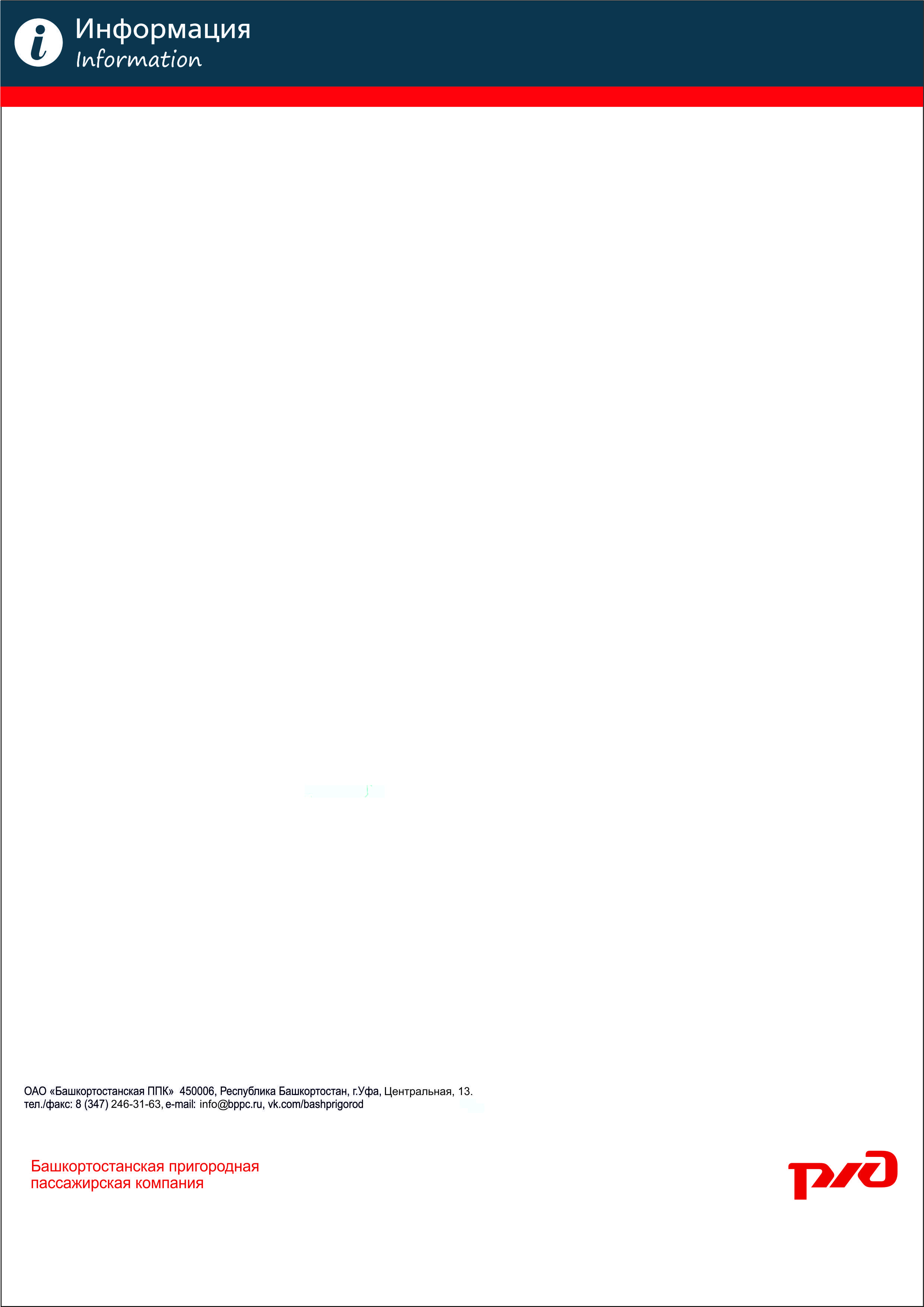 УВАЖАЕМЫЕ ПАССАЖИРЫ!С 05 апреля 2016 года вносятся изменения в движении автобуса по маршруту Туймазы – Кандры с заездом на железнодорожную станцию Кандры,согласно расписания:*- время московскоеИнформацию о стоимости уточняйте у билетного кассира.№ пригородного поездамаршрутвремя прибытия/ отправления пригородного поездапересадка на автобусмаршрутвремя прибытия/ отправления автобусадвижение на пригородном поездедвижение на пригородном поездедвижение на пригородном поездепересадка 20 минутдвижение на автобуседвижение на автобусе6491Уфа - Кандры08:13КандрыКандры - Туймазы08:356492Кандры - Уфа14:38КандрыТуймазы - Кандры14:18